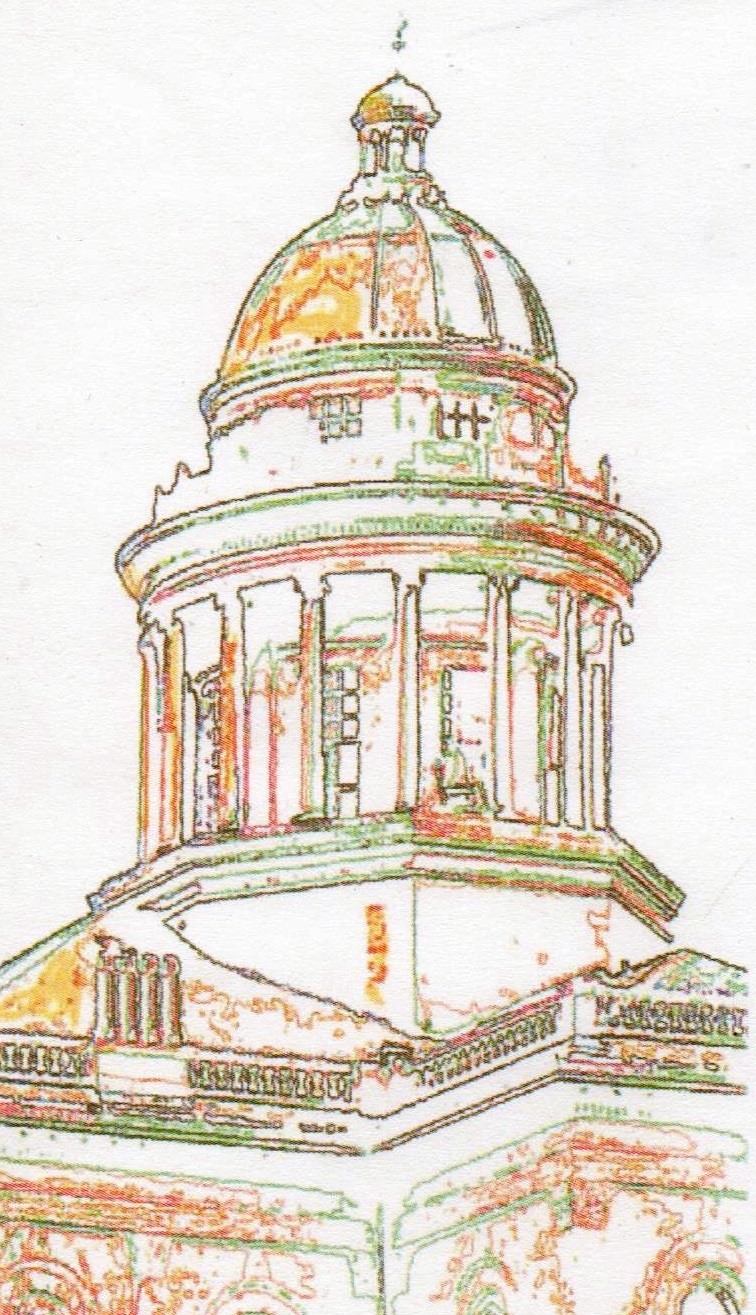 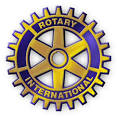 The Auburn Rotary Club invites you to join us as a sponsor and help celebrate the 33rd year of this historic event.  It will be held at the Gold Country Fairgrounds, Friday, September 18, at 5:30pm.  We guarantee you an enjoyable evening with family, friends, and some of the best barbecue in town prepared by our Rotary chefs.  We appreciate the support of our sponsors and the community for this event.  Last year, the attendance was more than 1400, and we are working to increase that number this year.  The Auburn Rotary Club uses the proceeds to help fund many local projects and scholarships (Please see the list on the back).  Select your level of sponsorship, and complete the form below.  Sponsors are included in all event publicity, showcased in the Walkway of Recognition near the event check in and on the dinner placemats.  For questions, contact Kathleen Shaffer, 530-889-2066, kshaffer@wavecable.com . Thank you.Sponsor Levels for the 2015 Spirit of Auburn Community BarbecueCORPORATE LEVEL $2,500 - Recognition In Pre & Post-Event Advertisements With a Large Ad, a Large Business Logo Featured In The "Walkway Of Recognition", 3 VIP Parking Spaces, and 30 Dinner Tickets ($750 Value).  BUSINESS FRIENDS LEVEL $1,500 – Recognition In Pre & Post-Event Advertisements, Your Business Featured In The “Walkway Of Recognition” and 25 Dinner Tickets ($625 Value).GOOD NEIGHBOR LEVEL $1,000 – Recognition In Pre & Post-Event Advertisements, Your Business Featured In The “Walkway Of Recognition” and 20 Dinner Tickets ($500 Value).FRIENDLY NEIGHBOR LEVEL $500 – Recognition In Pre & Post-Event Advertisements, Your Business Featured In The “Walkway Of Recognition” and 10 Dinner Tickets ($250 Value).HELPFUL NEIGHBOR LEVEL $250 – Recognition In Pre-Event Advertisement, Your Business Featured In The “Walkway Of Recognition” and 6 Dinner Tickets ($150 Value).COMMUNITY LEADER $100 – Business Featured In The “Walkway Of Recognition” and 2 Dinner Tickets ($50 Value)Please complete and return by Sept 8, 2015 to: Auburn Rotary Club, 251 McDaniel Dr., Auburn, CA 95603.Make checks payable to the Auburn Rotary Club.  Tax ID  94-3018556